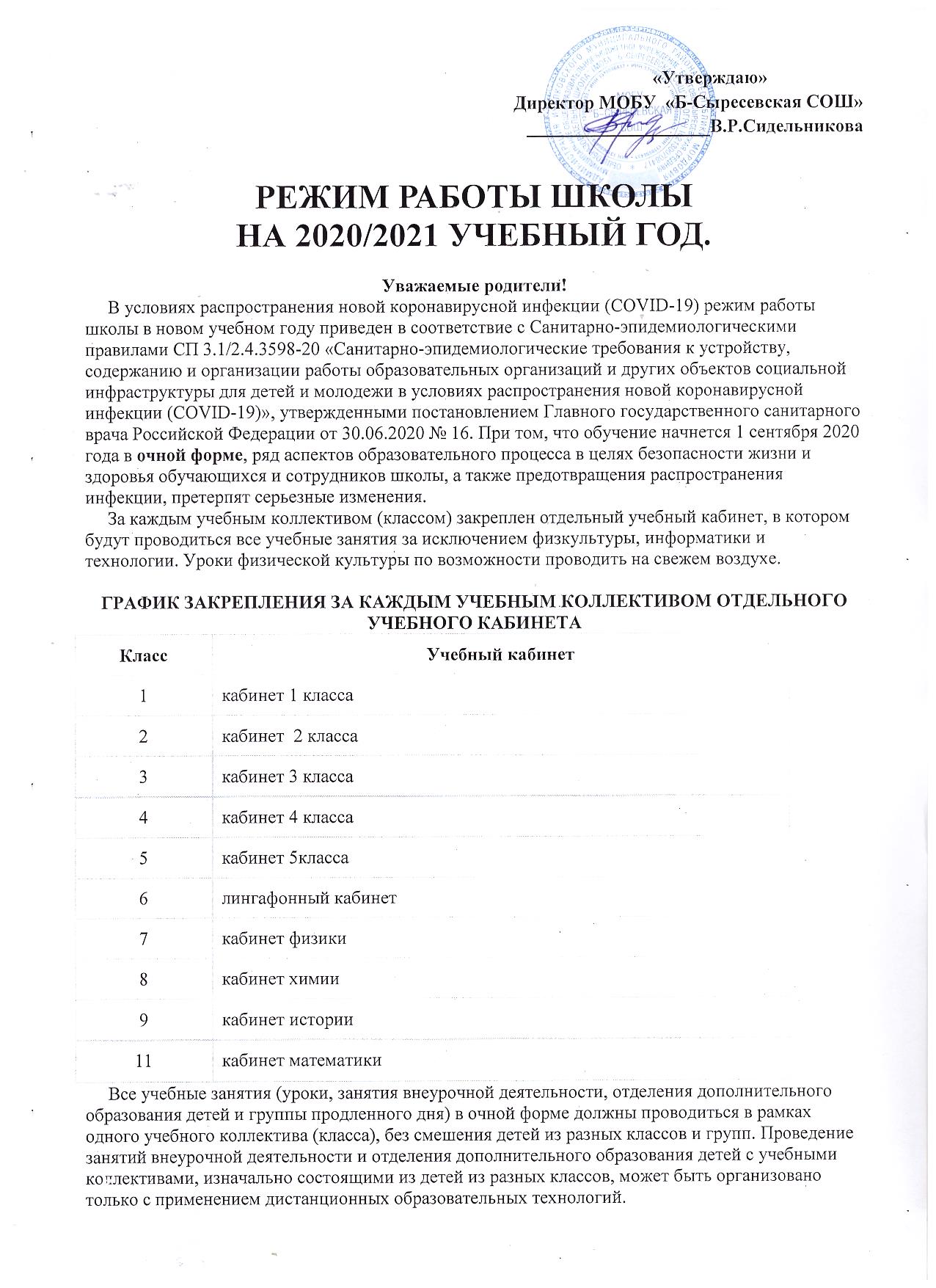    Проведение массовых мероприятий запрещено.    В целях минимизации контактов обучающихся вход в школу строго регламентирован. Каждому классу отведено отдельное время   входа  в здание школы.Занятия в 1 – 11 классах  начинаются в 8:30.    Вход учащихся в здание школы осуществляется четырьмя потоками в соответствии с графиком приезда детей по маршрутам: 1поток –это дети, приезжающие по маршруту: Б-Сыреси –Парадеево- Болдасево-Б-Сыреси2поток-это дети, приезжающие по маршруту: Б-Сыреси – Инелей- Селищи-Б-Сыреси.3поток-это дети, приезжающие по маршруту: Б-Сыреси-Папулево-Б-Сыреси4 поток-это дети, проживающие в с. Б-Сыреси.ГРАФИК ВХОДА УЧАЩИХСЯ  В ШКОЛУПонедельник – Пятница    При этом одновременно в гардеробе с сохранением социальной дистанции может находиться не более 6человек. Каждому потоку  для переодевания в гардеробе отведено 5-10 мин., учащиеся начальных классов переодеваются в своих учебных кабинетах.    По окончании отведенного времени класс в сопровождении классного руководителя (учителя, его замещающего) переходит в закрепленный кабинет. Время, остающееся до начала 1-го урока, используется классным руководителем для организационных вопросов с учащимися класса. В связи с этими условиями крайне важно прибытие обучающихся к назначенному времени, без опозданий.      С целью  минимизации контактов во время перерывов и дезинфекции классных кабинетов  обучающиеся должны находиться:1-4 классы в центральном крыле, 5-8 классы –в правом крыле,  9-11 классы в левом крыле школы.      Вход в здание школы (обучающихся, сотрудников и посетителей) возможен только через обязательную термометрию.   Дети 1-3 потока  термометрию проходят при посадке в транспорт, а 4 поток при входе в здание школы.   Все обучающиеся с выявленной температурой тела 37,1℃ и выше будут отстранены от обучения, переданы родителям или госпитализированы в зависимости от тяжести выявленных симптомов.         Обучение, профессиональная деятельность и просто нахождение в здании школы лиц с температурой тела 37,1℃ и выше или другими симптомами новой коронавирусной инфекции (COVID-19), ОРВИ, гриппа категорически запрещено.Ношение маски детьми не регламентировано и остается в зоне ответственности их родителей.Педагогическим работникам допускается нахождение без масок при проведении уроков, при выходе из класса обязателен масочный режим. Обслуживающему персоналу (повар, технички, водитель) обязателен масочный режим в течение всего рабочего времени.     Нахождение в школе взрослых посетителей (родителей обучающихся и др.) возможно только при крайней необходимости и  соблюдении  масочного режима. Средства индивидуальной защиты посетителям школа не предоставляет.            Посещение столовой также строго регламентировано. Каждому обучающемуся отведено место и время для получения горячего питания согласно графику.ГРАФИК ПОСЕЩЕНИЯ УЧЕБНЫМИ КОЛЛЕКТИВАМИ (КЛАССАМИ, ГРУППАМИ) СТОЛОВОЙ Понедельник – Пятница                Посещение столовой   строго регламентировано.                 Каждому обучающемуся отведено место и время для получения горячего питания согласно графику.                Размещение в обеденном зале учебных коллективов с соблюдением принятой социальной дистанции.  РАСПИСАНИЕ УЧЕБНЫХ ЗАНЯТИЙ (УРОКОВ), ПЕРЕМЕН      1.Сменность: МОБУ «Б-Сыресевская СОШ» работает в 1 смену        2.Расписание звонков для 1 классов: Продолжительность перемен между уроками составляет 10 минут, после 3 и 4 уроков две перемены по 20 минут каждая.Расписание звонков по МОБУ «Б-Сыресевская СОШ» на 2020-2021 учебный год    Графики входа в школу и посещения столовой, приведенные выше, действуют в штатном режиме, начиная со 2  сентября 2020 года. ПотокВремя входа в школуВремя входа в школуПотокначалоконец17.507.5527:558:0038:008:1048:108:25Дезинфекция/проветриваниеДезинфекция/проветриваниеДезинфекция/проветриваниеПотокиМесто для переодевания в гардеробе/в классах1 классы в классах, 5-11 классы в гардеробе21-4 классы в классах, 5-11 классы в гардеробе31-4 классы в классах, 5-11 классы в гардеробе41-4 классы в классах, 5-11 классы в гардеробеВремяВремяМероприятияМероприятияМероприятияМероприятияМероприятияМероприятия8.0010.00Дезинфекция/проветривание. Приготовление обеда.Дезинфекция/проветривание. Приготовление обеда.Дезинфекция/проветривание. Приготовление обеда.Дезинфекция/проветривание. Приготовление обеда.Дезинфекция/проветривание. Приготовление обеда.Дезинфекция/проветривание. Приготовление обеда.Размещение обучающихся за обеденными столамиРазмещение обучающихся за обеденными столамиРазмещение обучающихся за обеденными столамиРазмещение обучающихся за обеденными столамиРазмещение обучающихся за обеденными столамиРазмещение обучающихся за обеденными столами10.5011.10Обед     1 – 5 классыОбед     1 – 5 классыОбед     1 – 5 классыОбед     1 – 5 классыОбед     1 – 5 классыОбед     1 – 5 классы10.5011.101стол2 стол3стол4 стол5 стол6 стол10.5011.101 класс2 класс3 класс4 класс5 класс5 класс11.1011.50Дезинфекция, мытье посуды,проветриваниеДезинфекция, мытье посуды,проветриваниеДезинфекция, мытье посуды,проветриваниеДезинфекция, мытье посуды,проветриваниеДезинфекция, мытье посуды,проветриваниеДезинфекция, мытье посуды,проветривание11.5012.10Обед    6 – 7 классыОбед    6 – 7 классыОбед    6 – 7 классыОбед    6 – 7 классыОбед    6 – 7 классыОбед    6 – 7 классы11.5012.101стол2 стол3стол4 стол5 стол6 стол11.5012.106 класс6 класс7 класс7 класс7 класс7 класс12.1012.50Дезинфекция, мытье посуды,проветриваниеДезинфекция, мытье посуды,проветриваниеДезинфекция, мытье посуды,проветриваниеДезинфекция, мытье посуды,проветриваниеДезинфекция, мытье посуды,проветриваниеДезинфекция, мытье посуды,проветривание12.5013.10Обед     8 – 11 классыОбед     8 – 11 классыОбед     8 – 11 классыОбед     8 – 11 классыОбед     8 – 11 классыОбед     8 – 11 классы12.5013.101стол2 стол3стол4 стол5 стол6 стол12.5013.108 класс8 класс9 класс9 класс11класс№ урокаВремяПеремены1 четверть1 четверть1 четверть1 урок8:30 – 9:05102 рок9:15 – 9:50303 урок10:20 – 10:55302 четверть2 четверть2 четверть1 урок8:30 – 9:05102 урок 9:15 – 9:50303 урок10:20 – 10:55304 урок 11:25-12.00 203, 4 четверть3, 4 четверть3, 4 четверть1 урок  8.30 –  9.10102 урок9:20 – 10:00103 урок10:10 – 10:5020Перерыв10:50-11:10204 урок11.10 – 11.50Перерыв11:50-12:10205 урок12:10-12:5040№ урокаРасписание уроковПеремены1 урок  8.30 –  9.10102 урок9:20 – 10:00103 урок10:10 – 10:5020Перерыв204 урок11.10 – 11.5010Перерыв205 урок 12.10 – 12.5020Перерыв206 урок13.10 – 13.50107 урок14.00–  14.40Перерыв40Элективные занятия, внеурочная деятельность15.10-17.00